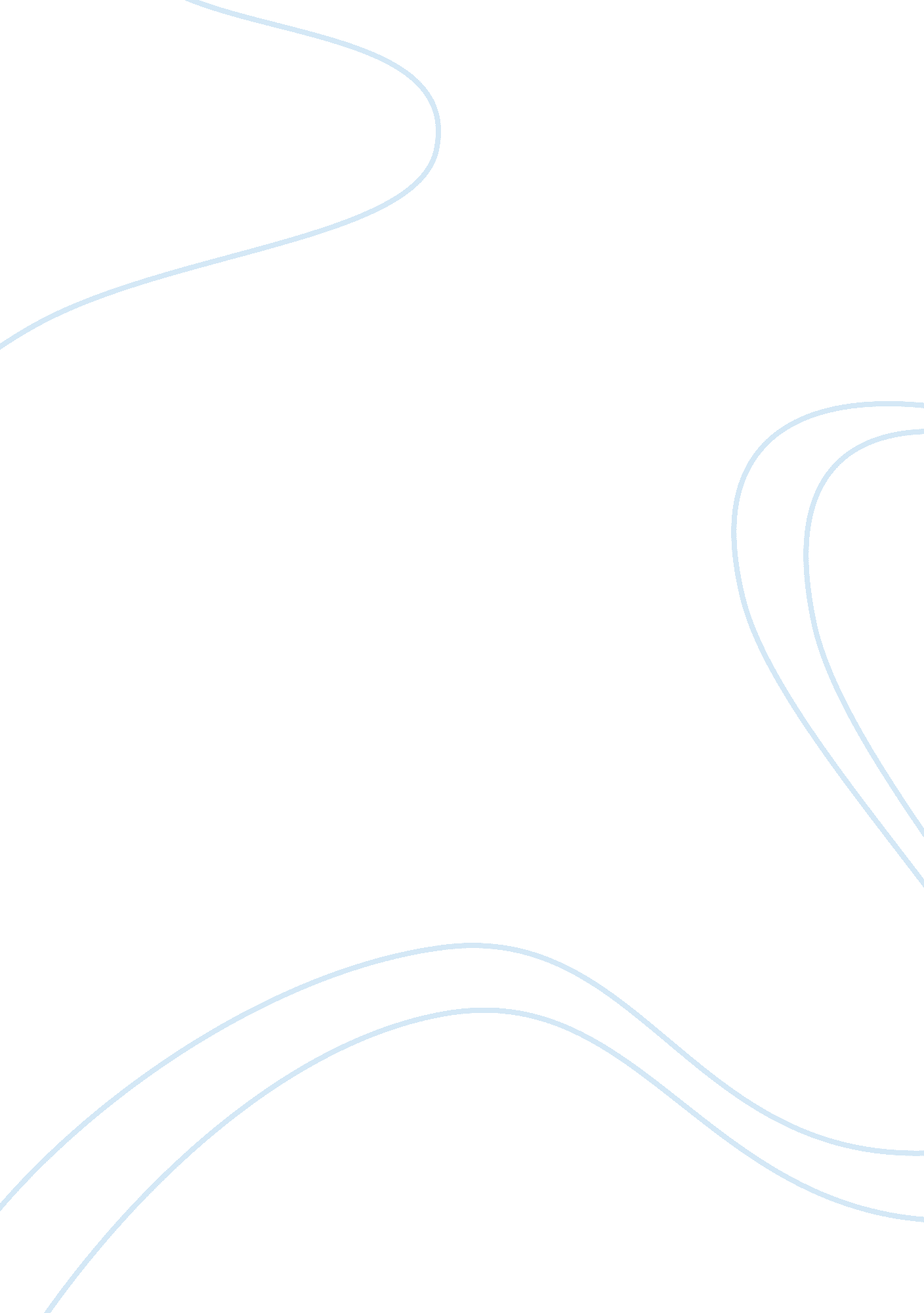 Act of kindnessFamily, Mother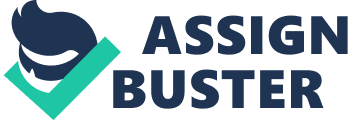 Helping out with everything around the house and my ill little brother is the biggest act of kindness I would think I have done. It is also my responsibility so be aware of the situation my family is in and to try and help out. My father as a farmer he works long hours in the hot sun, that is during summer, and cold days in the winter. My mother only works during the summer, as a farmer as well that is, I know the hardest season but it’s well paid for us mid-class citizens. I know how hard it is to work in the fields, since I have worked with my parents before. Working as a farmer is very hard work, dealing with the sun is not fun, but we all need to find a way to make money and maintain our home. I always try to help out with the house chores, and help my parents out a little. Wouldn’t you, do the same? Seeing my mother stresses because bills can’t be paid, and my father coming from work exhausted, I always do my best to make them be conferrable at home. I have food for my father when he comes from work, I clean do laundry. I try to not cause my mother anymore stresses, by trying to be a good daughter that one day she’ll be proud of. I help out my mother with my younger brother who suffers from muscular dystrophy. He is 15 years old, and now that he is older his muscles are getting weaker and his ability to walk long distances are just decreasing. I help him sidewalk is a big step, and he is always afraid he will fall so he needs our motivation and I try to be there for him. Making him laugh spending time with him it all helps out. Now that he can’t really get out and go to the park he needs company and I’m always there with him, when my parents are just too busy. I have had 4 older brothers pass away from muscular dystrophy, I’m pretty sure that’s a lot for a mother to go thru. So I’m always one step ahead of my mother and helping with everything. We all can help out and be kind. It’s not so much about being kind, but being humane and taking responsibilities. Helping the homeless by giving them a sub that one day, you might have saved them from starving. I’m just trying to say that any little act of kindness can go a long way and make a big difference. It is not that difficult to state a straightforward 'thank you', and even it can genuinely alter the prospect of somebody else's day. My older brother, Arnold, once said to me that, “ It acquires more power to glare than to smile. " I've acknowledged that only by behaving respectfully with the citizens around, you are able to genuinely create the more positive ambiance around you. 